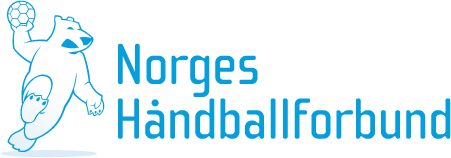 Regnskapsrapport 3. -7. runde Cupen (NM-Senior)Kopi sendes NHF senest 7 dager etter kamp.Arrangør ________________________________	Runde  ________________Billettinntekter:              Voksne _________  a kr. ____________	=   kr. _________________               Barn    __________ a kr. ____________	=   kr. _________________               Brutto billettinntekter	=   kr.  ________________               Netto billettinntekter	=   kr. ________________Ovenstående billettsalg er kontrollert og godkjent              __________________________          _____________________________               Ansvarlig leder arrangør                            Arrangementskontrllør             __________________________           _____________________________              Ansvarlig leder gjestende lag                      DommereArrangementets totalregnskap1. netto billettinntekter   		=   kr. _________________2. halleie	kr. _______________3. annonser  (etter avtale mellom    klubbene)	kr. _______________4. andre utgifter (spesifiseres)	kr. _______________    og etter avtale mellom klubbene	   (ikke dommerutg., ikke reiseutg.)Samlet pkt. 2 - 4. 		=   kr. _________________Arrangementets totale overskudd/underskudd 	                                                   =   kr. _______________ : 2 =  kr.                                                                                                                      ==================_______________________         __________          _____________________________Sted                                                 dato                        underskrift